ERASMUS+ Erfahrungsberichtzur Veröffentlichung auf:
https://www.hs-anhalt.de/international/studienaustausch-auslandspraktikum-und-semester/success-stories.html bzw:
https://www.hs-anhalt.de/international/studienaustausch-auslandspraktikum-und-semester/erasmus/erfahrungsberichte.html Bitte fügen Sie passende FOTOS von Ihrem Erasmusaufenthalt ein! 
Bevorzugte Motive sind Unterkunft, Campus, Labore, Werkstätten, Studentisches- bzw. Nachtleben, Exkursionen & Ausflüge, Erasmus community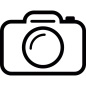  Achtung: Aus rechtlichen Gründen senden Sie uns bitte nur selbst erstellte Fotos zu!Idealfall: Sie schicken die Bilder nochmal separat als *.jpg inkl. eines Selfies/Portraitfotos (im Querformat), damit wir Ihren Bericht passend zu den anderen Erfahrungsberichten auf unserer Webseite darstellen können.ÜBER MICH:
GASTHOCHSCHULE:ERFAHRUNGSBERICHT (ca. 2-3 Seiten + Fotos)GasthochschuleBitte beschreiben Sie kurz Ihre Gasthochschule. VorbereitungWie haben Sie sich auf das Studium vorbereitet (sprachlich, interkulturell, fachlich, organisatorisch etc.)? Gibt es empfehlenswerte Links oder andere Tipps? UnterkunftWie haben Sie Ihre Unterkunft gefunden? Gibt es empfehlenswerte Links oder andere Tipps? StudiumBitte beschreiben Sie die während Ihres Studiums bearbeiteten Aufgaben und/oder Projekte. Wie erfolgte die Betreuung und Integration / Kommunikation mit Dozent*innen oder anderen Studierenden? Wie waren die Studienbedingungen und das Modulangebot für Ihren Studiengang? Gab es besonders positive oder auch negative Erfahrungen? Erworbene QualifikationenWelche Qualifikationen und Fähigkeiten haben Sie während des Austauschstudiums erworben bzw. verbessert? (sprachlich, sozial, interkulturell, fachlich)Landesspezifische Besonderheiten / DOs and DONTsGibt es im Zielland besondere Bestimmungen für das Studium, die für Sie relevant waren? Wenn ja, welche? Gibt es empfehlenswerte Links oder andere Tipps?Visum (nur für internationale Studierende)Welche Vorbereitungen mussten Sie in Bezug auf das Visum treffen? Gibt es empfehlenswerte Links oder andere Tipps?SonstigesGibt es noch etwas, das Sie anderen Studierenden mitteilen möchten? FazitWie lautet das Fazit zu Ihrem Erasmus-Austausch? Bitte senden Sie diesen Bericht per E-Mail an erasmus@hs-anhalt.de!Mögliche Dateiformate: [.pdf], [.doc], [.docx], [.rtf], [.odt], [.ppt]NameFachbereich Hochschule AnhaltStudiengang, BA/MANationalitätAustauschdauer (von … bis …)Instagram / SocialLandName der HochschuleHomepage